В _____________ районный (городской)                                  суд _______________________________                                           (области, края, республики)                                                   ИСТЕЦ:_____________________________                                                  (Ф.И.О., адрес)                                      ОТВЕТЧИК: _________________________                                                  (Ф.И.О., адрес)                               ИСКОВОЕ ЗАЯВЛЕНИЕ                                       об изменении долей собственников жилого дома                 Мне и ответчику  на  праве собственности  принадлежит  жилой  дом по адресу: __________________________________________________________                                 (указать адрес)     Доли каждого собственника  дома составляют: _____________________ ____________________________________________________________________.          (указать размер доли каждого собственника) что подтверждается свидетельством о праве собственности на дом.     В период с _________19__г. и по настоящее  время я за свой счет произвел неотделимые улучшения дома _________________________________ _____________________________________________________________________       (указать, какие и когда, на основании каких документов) ____________________________________________________________________, что  дает   мне  право  на  соответствующее  увеличение  своей  доли собственности на дом.     В соответствии со ст.245 ГК РФ                                      ПРОШУ:                                                               1. Изменить доли собственников дома по адресу: __________________ ____________________________________________.     2. Назначить строительно-техническую  экспертизу  для определения новых размеров долей.                                          Приложение:                                                          1. Документы, подтверждающие право собственности сторон на дом     2. Документы, подтверждающие перестройку дома     3. План строения                                             4. Квитанция об уплате государственной пошлины     5. Копия искового заявления для ответчика     Подпись                                                               Дата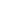 